Instrukcja wypożyczania e-booków w Katalogu on-lineZaloguj się do Katalogu on-line przy użyciu swojego konta – jest to konieczne, aby wypożyczyć e-booka.Aby odnaleźć e-booki w Katalogu on-line, skorzystaj z opcji wyszukiwania. Na liście wyników wyszukiwania e-booki wyświetlają się z adnotacją „można wypożyczyć on-line”.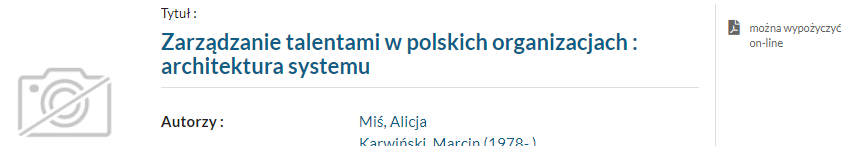 Aby wypożyczyć wybranego e-booka, wejdź w Szczegóły publikacji, a następnie kliknij Wypożycz on-line.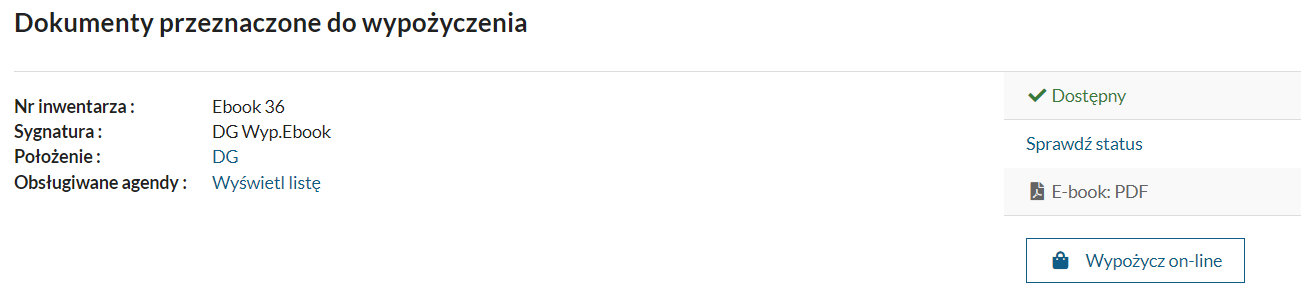 System przeniesie Cię automatycznie do sekcji Dokumenty wypożyczone. Tam znajdują się wypożyczone e-booki. Aby z nich korzystać, kliknij Akcje, następnie Przeglądaj PDF.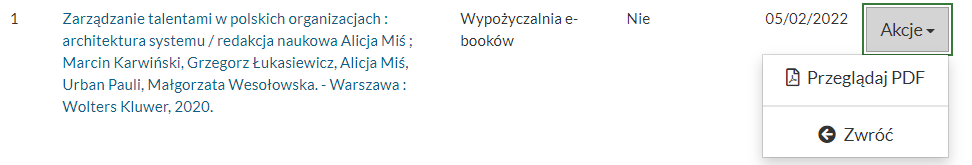 E-booki zwracają się automatycznie po 5 dniach. Aby zwrócić e-booka przed tym terminem, użyj w tym samym miejscu przycisku Zwróć.